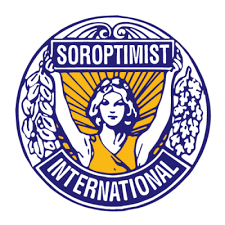 Bulletin d’inscription /Registration bulletinPlease send it back as soon as possible to jamouf@gmail.comA retourner dès que possible à jamouf@gmail.com Nom/ Name:Prénom/ First name: Club:Pays/ Country:E-mail:Your hotel in Agadir/Votre hôtel à Agadir:Soroptimist Golfer/Golfeuse Soroptimist :Handicap:Name of accompanying person, spouse, friend/Nom de la personne accompagnante, conjoint(e), ami(e):Golfer or non golfer/Golfeur ou non golfeur:Handicap :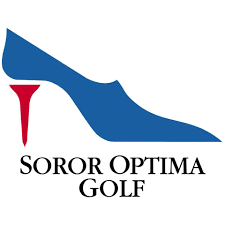 